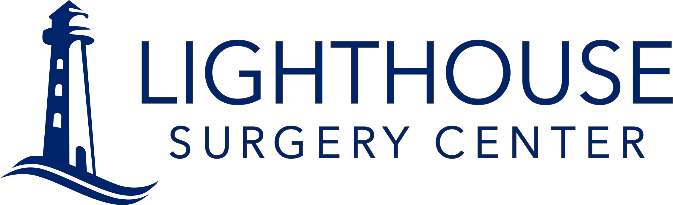 Presupuesto de buena fe para elementos y servicios de atención médicaDetalle de servicios de Lighthouse Surgery CenterDetalle de servicios de Woodland Anesthesia   Detalle de servicios del cirujanoDescargo de responsabilidadEl presente presupuesto de buena fe muestra los costos de los elementos y servicios que se prevén dentro de lo razonable para sus necesidades de atención médica con respecto a un elemento o servicio. El presupuesto toma como base la información conocida en el momento en que se creó.El presupuesto de buena fe no incluye ningún costo desconocido o inesperado que pueda surgir durante el tratamiento. Es posible que se le cobre más si surgen complicaciones o circunstancias especiales. Si esto ocurre, la ley federal le permite impugnar (apelar) la factura.Si le facturan más de lo indicado en este presupuesto de buena fe, usted tiene  derecho a impugnar la factura.Puede ponerse en contacto con el proveedor de atención médica o el centro indicado para comunicarles que los gastos facturados son superiores al presupuesto de buena fe. Puede pedirles que actualicen la factura para que coincida con el presupuesto de buena fe, solicitar negociar la factura o preguntar si hay ayuda financiera disponible.También puede iniciar un proceso de resolución de conflictos ante el Departamento de Salud y Servicios Humanos de los Estados Unidos (HHS). Si decide utilizar el proceso de resolución de conflictos, debe iniciarlo en un plazo de 120 días calendario (unos 4 meses) a partir de la fecha de la factura original.El proceso de resolución de conflictos tiene un costo de $25. Si la agencia que revisa su disputa está de acuerdo con usted, tendrá que pagar el precio que obra en este presupuesto de buena fe. Si la agencia no está de acuerdo con usted y sí lo está con el proveedor o centro de atención médica, tendrá que pagar la cantidad más alta.Si desea obtener más información y recibir un formulario para iniciar el proceso, visitewww.cms.gov/nosurprises/consumers o llame al 1-800-985-3059.Si tiene alguna pregunta o desea obtener más información sobre su derecho a un presupuesto de buena fe o el proceso de resolución de conflictos, visite www.cms.gov/nosurprises/consumers o llame al 1-800-985-3059.129 WOODLAND STREET HARTFORD, CT 06105 | CENTRAL TELEFÓNICA: 860-714-3939 | FAX: 860-244-2040Nombre del paciente Segundo nombreSegundo nombreApellidoApellidoFecha de nacimiento del paciente:Fecha de nacimiento del paciente:Fecha de nacimiento del paciente:Fecha de nacimiento del paciente:Fecha de nacimiento del paciente:Dirección del paciente:Ciudad: Estado:   Estado:   Código postal: Código postal: Teléfono:	Celular: Teléfono:	Celular: Teléfono:	Celular: Teléfono:	Celular: Teléfono:	Celular: Dirección de correo electrónico: Dirección de correo electrónico: Dirección de correo electrónico: Dirección de correo electrónico: Dirección de correo electrónico: Descripción del servicio principal y                             Código CPT del servicio principalDescripción del servicio principal y                             Código CPT del servicio principalDescripción del servicio principal y                             Código CPT del servicio principalDescripción del servicio principal y                             Código CPT del servicio principalDescripción del servicio principal y                             Código CPT del servicio principalDiagnóstico principal del pacienteCódigo de diagnóstico principalCódigo de diagnóstico principalDiagnóstico secundario del pacienteCódigo de diagnóstico secundarioCódigo de diagnóstico secundarioSi está programado, indicar la fecha del servicio: [ ] Marque esta casilla si este servicio o elemento aún no está programadoSi está programado, indicar la fecha del servicio: [ ] Marque esta casilla si este servicio o elemento aún no está programadoSi está programado, indicar la fecha del servicio: [ ] Marque esta casilla si este servicio o elemento aún no está programadoSi está programado, indicar la fecha del servicio: [ ] Marque esta casilla si este servicio o elemento aún no está programadoLighthouse Surgery Center Lighthouse Surgery Center Costo total estimado Costo total estimado Médico o cirujano Médico o cirujano Costo total estimadoCosto total estimadoWoodland AnesthesiaWoodland AnesthesiaCosto total estimadoCosto total estimado Fecha:                                                 Costo total estimado: $ Fecha:                                                 Costo total estimado: $ Fecha:                                                 Costo total estimado: $ Fecha:                                                 Costo total estimado: $Servicio o elementoDirección donde se prestará el servicio o elementoCódigo de diagnósticoCódigo del servicioCantidadCosto previsto129 Woodland Street, Hartford, CT 06105129 Woodland Street, Hartford, CT 06105129 Woodland Street, Hartford, CT 06105129 Woodland Street, Hartford, CT 06105Cargos totales esperados de Lighthouse Surgery Center           $ Servicio o elementoDirección donde se prestará el servicio o elementoCódigo de diagnósticoCódigo del servicioCantidadCosto previsto129 Woodland Street, Hartford, CT 06105Cargos totales esperados de Woodland Anesthesia                            $Servicio o elementoDirección donde se prestará el servicio o elementoCódigo de diagnósticoCódigo del servicioCantidadCosto previstoCosto previsto129 Woodland StreetHartford, CT 06105Total de cargos esperados del cirujano                                               $Total de cargos esperados del cirujano                                               $Total de cargos esperados del cirujano                                               $Total de cargos esperados del cirujano                                               $Total de cargos esperados del cirujano                                               $Total de cargos esperados del cirujano                                               $